РЕКВИЗИТЫ ОРГАНИЗАЦИИ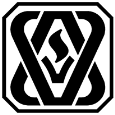 ООО «Теплотех-Комплект»ИНН: 7802482841    КПП: 780201001   ОГРН: 1097847293961 194021, г. Санкт-Петербург, ул. Карбышева, д. 4 «А»телефон: (812) 633-05-53, 970-78-30, 655-03-32сайт:  https://tt-k.ru        e-mail: info@tt-k.ruПолное наименованиеОбщество с ограниченной ответственностью «Теплотех-Комплект»Краткое наименованиеООО «Теплотех-Комплект»Юридический адрес194021, г. Санкт-Петербург, ул. Карбышева, д. 4, лит. А, пом. 3-НПочтовый адрес194021, г. Санкт-Петербург, ул. Карбышева, д. 4, лит. А, пом. 3-НОГРН1097847293961ОКПО63029921ИНН7802482841КПП780201001Р/C40702810890090000411К/С30101810900000000790БИК044030790БанкПАО "БАНК САНКТ-ПЕТЕРБУРГ", г. Санкт-ПетербургДолжность руководителяГенеральный директор ФИО РуководителяСтуденцов Вадим ЕвгеньевичДействует на основанииУставаГлавный бухгалтерТестова Татьяна Станиславовна